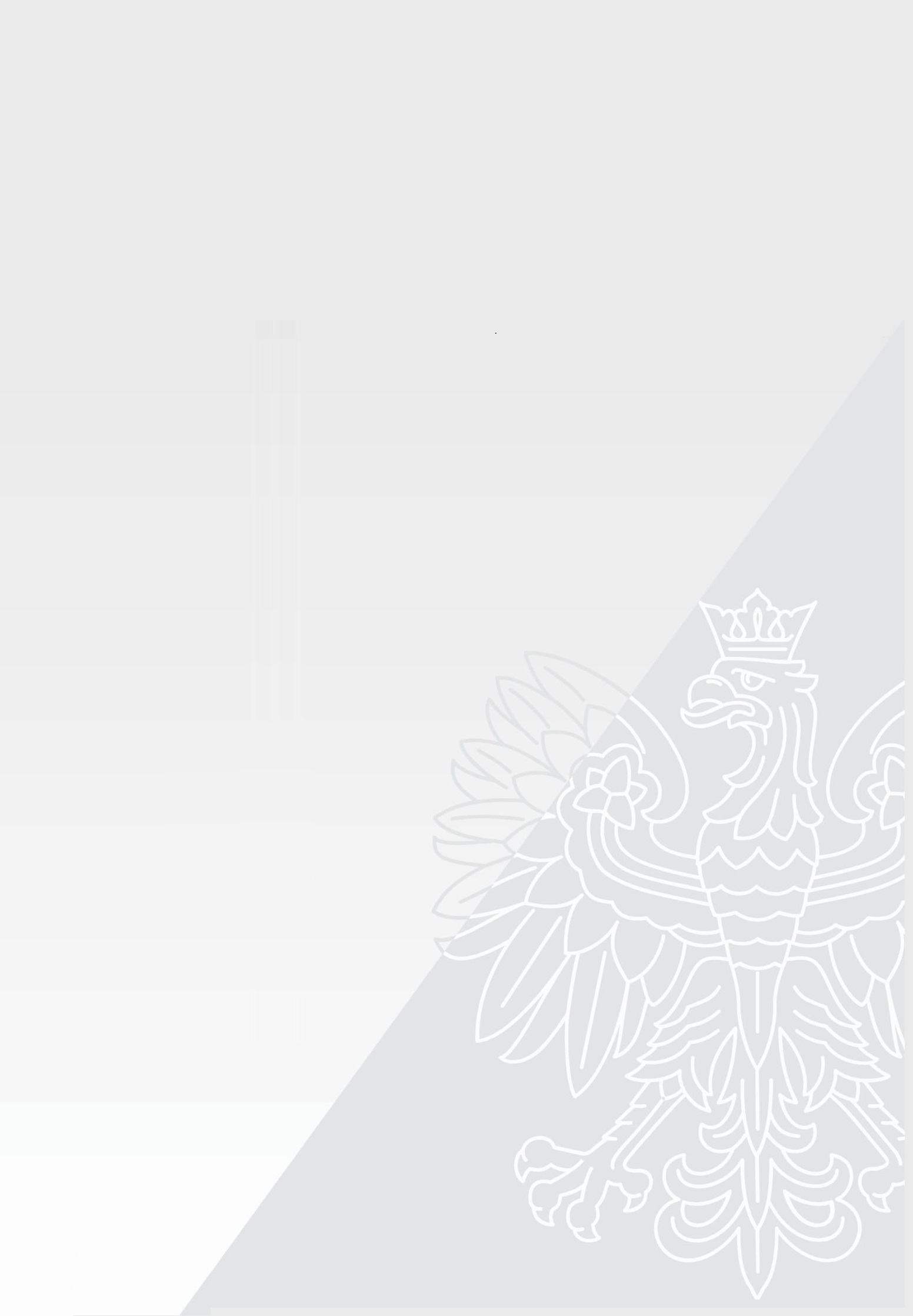 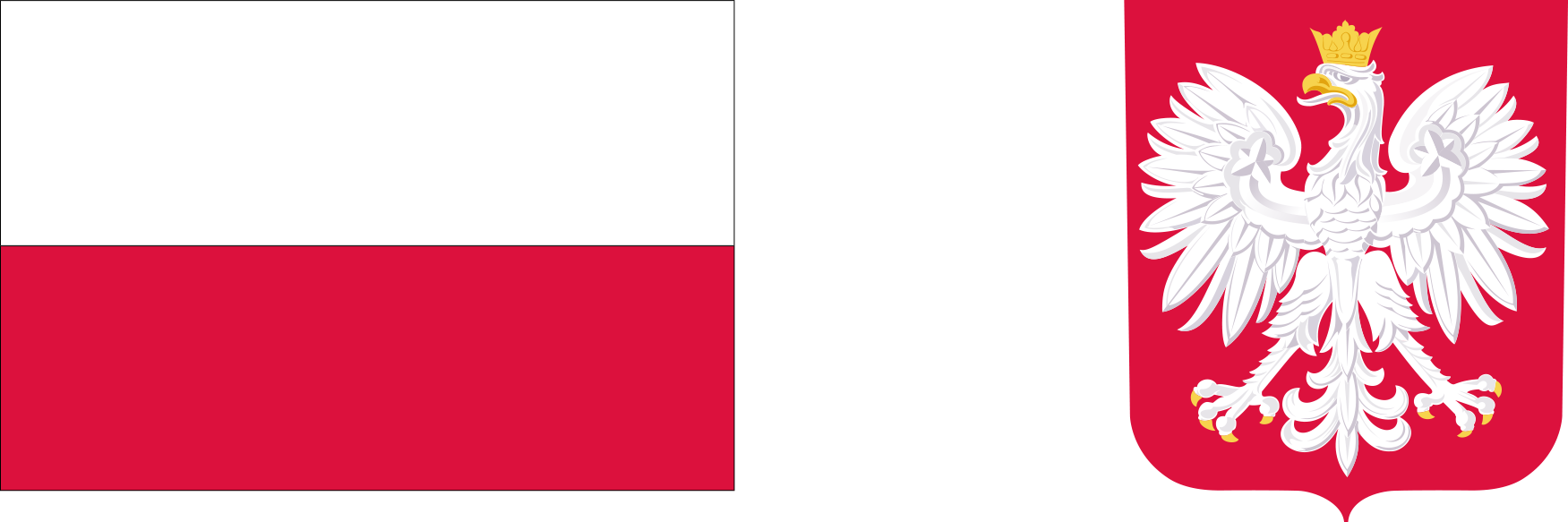 DOFINANSOWANOZE ŚRODKÓWBUDŻETU PAŃSTWANarodowy Program StypendialnyPomoc materialna w formie stypendiów i zasiłków szkolnych jest udzielana uczniom w celu zmniejszenia różnic w dostępie do edukacji, umożliwienia pokonywania barier dostępu do edukacji wynikających z trudnej sytuacji materialnej ucznia.DOFINANSOWANIEI – VI  2022r. -  142.848 złCAŁKOWITA WARTOŚĆ PROGRAMUI – VI  2022r.  -  178.560 zł